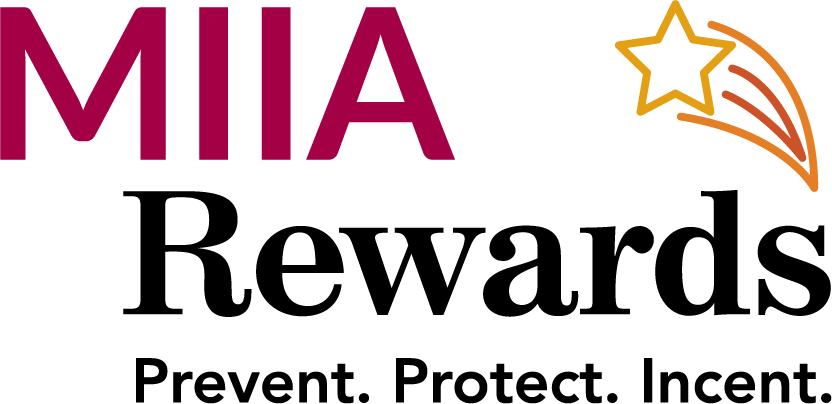 FY23 MIIA Rewards Association & Training Partner ProgramThe following MIIA Partner Training sessions are Approved for Rewards credit in FY 23
Credit will only be applied where attendance lists are availableMassachusetts Municipal Association (MMA)Suffolk Leadership ProgramCollins Institute - Fall and Spring- Suffolk Municipal FinanceAnnual Meeting Workshops (MIIA eligible) 
Massachusetts Municipal Management Association (MMMA)Boot Camp – Sept 2022Spring Conference- 6-2-22 & 6-3-22Fall Conference- 11-17-22Conflict Resolution Webinar  3-28-22Massachusetts Municipal Human Resource Association (MMHR)Fall Conference- 9-14-22 & 9-15-22Labor Relations – 10-28-22Boot Camp – May 2023Conflict Management Webinar (with EAP) 11-2-22Citizens Planning Training Collaborative (CPTC)Specific designated sessions)Massachusetts Association of School Business Officials (MASBO)Specific designated sessions Only with certificate of attendanceMassachusetts Facilities Administrators Association Conferences (Workers Compensation credit)MFAA Annual Custodial Training and Certification Conference (April 2023)MFAA conference _ Worcester  (November 2022) (Conference)Massachusetts Municipal Cybersecurity Summit- (10-6-22)